Mercredi 27 septembre et jeudi 28 septembre 2017"Agronomie et design territorial"en partenariat avec l'EPLEFPA Olivier de Serres-Aubenas et le Cermosem (Université Grenoble-Alpes)Bulletin d'inscriptionA retourner avant le vendredi 8 septembre 2017Souhaite être présent(e) aux Entretiens du Pradel1 :Souhaite participer à l’atelier suivant (classer de 1 à 6 selon votre préférence) :Adhérent à l'Association Française d'Agronomie : Oui							 Non - Si vous êtes adhérent(e) à l'Afa, à jour de cotisation : gratuit- Si vous n’êtes pas adhérent(e) à l'Afa, mais que vous souhaitez le devenir, nous vous proposons dès maintenant le paiement en ligne via le lien : http://paiement.agronomie.asso.fr/fr/ (Tarif normal : 50.00 € - Demandeur d’emploi : 25.00 € - Agronome de moins de 35 ans : 30.00 € - Étudiant : 15.00 €)- Si vous ne souhaitez pas adhérer à l'Afa, le montant des droits d’inscription aux Entretiens du Pradel s’élève à 120.00 €Souhaite prendre ses repas sur le Domaine Olivier de Serres1 :(Règlement de 24,00 €/repas (vin et café compris) :Somme à régler : nombre de repas       x 24,00 € =       € (par chèque libellé à l'ordre de l'Association française d'agronomie, carte bancaire http://paiement.agronomie.asso.fr/fr/7-8%C3%A8me-%C3%A9dition-des-entretiens-du-pradel- ou virement bancaire CRÉDIT COOPÉRATIF NANCY - Code Banque : 42559 - Code Guichet : 00085 - N° de Compte : 41020008086 - Clé RIB : 95 - IBAN : FR76 4255 9000 8541 0200 0808 695 - BIC : CCOPFRPPXXX)1 Mettre une croix dans la ou les cases correspondants à votre choixInformations complémentairesPour les hébergements une liste d'hôtels et de gîtes est jointe à ce bulletin d'inscriptionPour les aspects logistiques (horaires, transport, hébergement) n'hésitez pas à nous contacterEn cas de déplacement en train, possibilité de navette de la gare de Montélimar ou Valence (cf ci-dessous tableau des navettes) et certains hôtels et gîtes (consulter liste ci-jointe)Navettes avec les gares TGV :9ème édition des Entretiens du PradelDomaine Olivier de SerresLe Pradel07 170 - MIRABELTél. : 04 75 36 76 56 - Fax : 04 75 36 76 85Bulletin d'inscription à retourner à :Association française d’agronomieA l’attention de Sophie Douhairie2, place Pierre Viala - 34 060 Montpellier Cedex 2Tél. : 04 99 61 26 42 - Fax : 04 99 61 29 45Courriel : afa@supagro.frNom :      Prénom :      Etablissement :      Etablissement :      Etablissement :      Adresse personnelle :      Adresse personnelle :      Adresse personnelle :      Code postal :      Ville :      Téléphone :      Fax :      Courriel :      Mercredi 27 septembre 2017Matin Après-midi Jeudi 28 septembre 2017Matin Après-midi Atelier 1 : Des pratiques agroécologiques à l’approvisionnement localAtelier 2 : L’agroforesterie Atelier 3 : La permacultureAtelier 4 : Des besoins de la ville à l’organisation de la production agricoleAtelier 5 : L’agriculture dans un projet agroécologiqueAtelier 6 : L’agriculture dans un projet de territoireMardi 26 septembre 2017Dîner Mercredi 27 septembre 2017Déjeuner Dîner Jeudi 28 septembre 2017Déjeuner MontélimarValence TGVArrivéeDepuis Paris Gare de LyonMardi 26/09/2017 : 17h41 - 20h34Mardi 26/09/2017 : 18h07 - 20h19Mercredi 27/09/2017: 6h07 - 8h19ArrivéeDepuis le sudSe baser sur les horaires d’arrivée depuis Paris ci-dessus et nous prévenirSe baser sur les horaires d’arrivée depuis Paris ci-dessus et nous prévenirDépartVers Paris Gare de LyonJeudi 28/09/2017 : 18h24 - 21h13Jeudi 28/09/2017 : 18h41 - 20h53DépartVers le sudSe baser sur les horaires de départ vers Paris ci-dessusSe baser sur les horaires de départ vers Paris ci-dessus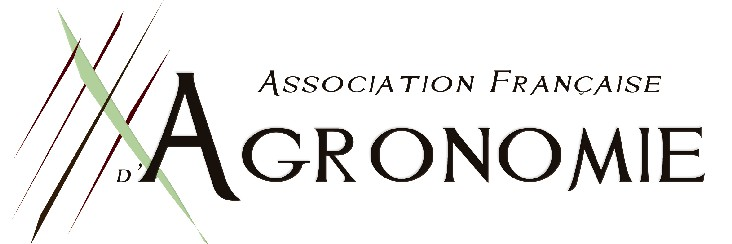 